          АТҚАРУ КОМИТЕТІ                                           ИСПОЛНИТЕЛЬНЫЙ  КОМИТЕТ                                                       ҚАУЛЫ      ПОСТАНОВЛЕНИЕ25.02.2021  год                                                                                           № 10  п. 3О работе Алматинской областной организации профсоюза по укреплению членской базы и повышению эффективности работы районных, городских, первичных профсоюзных организаций в реализации уставных целей и задачЗаслушав и обсудив информацию председателя Алматинской областной организации Профсоюза Тулепбергенова М.К. по укреплению членской базы и повышению эффективности работы районных, городских, первичных профсоюзных организаций в реализации уставных целей и задач, Исполнительный Комитет Профсоюза отмечает активизацию работы профорганов областной профсоюзной организации.Деятельность областной профсоюзной направлена на усиление эффективной правовой защиты работников, общественного контроля за исполнением работодателями трудового законодательства, положений соглашений и коллективных договоров.Областной профсоюзной организацией целенаправленно проводится работа в вопросах безопасности и охраны труда работников отрасли.Осуществляется поиск новых форм информационной работы, определяются меры по повышению качества обучения профсоюзных кадров и актива. Вместе с тем, уровень организаторской работы профсоюзных органов и организаций еще не в полной мере соответствует задачам, которые они призваны решать в соответствии с Уставом Профсоюза. Деятельность профсоюзных организаций, не всегда достигает должных результатов, имеется ряд вопросов, в решении которых необходима более активная работа и наступательная позиция профсоюзных органов и организаций всех уровней.Исполком Казахстанского отраслевого профсоюза работников образования и науки ПОСТАНОВЛЯЕТ:1. Принять к сведению информацию председателя Алматинской областной организации Профсоюза Тулепбергенова М.К. о проводимой работе по укреплению членской базы и повышению эффективности работы районных, городских, первичных профсоюзных организаций в реализации уставных целей и задач.2. Областному, районным, городским комитетам Профсоюза принять меры по  повышению эффективности социального партнерства в сфере образования. Обратить главное внимание вопросам качественного заключения областного, региональных соглашений и коллективных договоров в организациях сферы образования. В этих целях: - совместно с социальными партнерами добиваться выполнения обязательств, предусмотренных отраслевым, региональным отраслевым соглашениями и коллективными договорами.3.  Активизировать работу по организации и осуществлению общественного контроля за  исполнением работодателями трудового законодательства в организациях образования, утвердить графики проведения проверок, обеспечить качество и эффективность проводимых проверок;4. Обратить особое внимание вопросам повышения эффективности правовой защиты членов профсоюза. Учитывая возросший объем работы по вопросам представительства и защиты социально-трудовых прав и профессиональных интересов членов профсоюза, а также в целях повышения эффективности контроля за исполнением трудового законодательства, рассмотреть возможность введения единицы специалиста-юриста в штатные расписания филиалов районных комитетов профсоюза.5. Продолжить системную и последовательную работу по пропаганде деятельности отраслевого профсоюза по защите и отстаиванию социальных, трудовых прав и интересов членов профсоюза.6. Принять активные меры по дальнейшему укреплению организационной деятельности, созданию новых профсоюзных организаций, добиваться увеличения членской базы профсоюза за счет усиления мотивации членства среди работников сферы образования и науки.7. Повысить ответственность выборных профсоюзных работников за невыполнение уставных требований и решений вышестоящих профорганов, за невыполнением условий и положений актов социального партнерства.8. Контроль за исполнением настоящего постановления возложить на заместителей председателя Профсоюза Беженарова В.Ф. и Абиеву А.А.Председатель 		       					          А. Мукашева «ҚАЗАҚСТАНДЫҚ САЛАЛЫҚБІЛІМ ЖӘНЕ ҒЫЛЫМ ҚЫЗМЕТКЕРЛЕРІНІҢ КӘСІПТІК ОДАҒЫ»ҚОҒАМДЫҚ БІРЛЕСТІГІ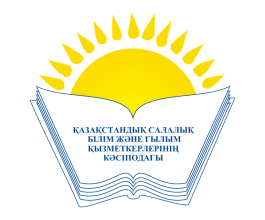    ОБЩЕСТВЕННОЕ ОБЪЕДИНЕНИЕ«КАЗАХСТАНСКИЙ ОТРАСЛЕВОЙ ПРОФЕССИОНАЛЬНЫЙ СОЮЗ РАБОТНИКОВ ОБРАЗОВАНИЯ И НАУКИ»